KUPNÍ SMLOUVAuzavřená podle § 409 a násl. zák. č. 513/91 Sb. na dodávky zbožímezi:1.1 Firma:	Helena BAGOŇOVÁ, obchodní činnostse sídlem:	Božice 362, 671 64 Božicebankovní spojení:	Oberbank AG, pobočka Brnočíslo účtu:	3000001138/8040IČO:	670 64 264DIČ:	CZ6858281903zastoupená:	Ing. Lenka Míčovádále jen  p r o d á v a j í c í 1.2 Firma:	Domov pro seniory Věstonická, příspěvková organizacese sídlem:	Věstonická 4304/1, 628 00 Brnočíslo účtu:	27-7203240217/0100, KB BrnoIČO:	708 87 292DIČ:	CZ70887292Zastoupený:	Ing. Rudolf Nytl, řediteldále jen  k u p u j í c íII.Předmět smlouvyNa základě této smlouvy bude prodávající dodávat kupujícímu ovoce a zeleninu I. jakosti dle jeho poptávky a objednávky. Kupující nakupuje dle momentální potřeby, dle kvality a ceny nabízeného zboží, tolik zboží, kolik uzná za potřebné, případně neodebere zboží žádné.III.Doba místo plnění3. 1 Na provozovně kupujícího, kdy prodávající bude provádět pravidelné rozvozní linky s         ovocem a zeleninou i jiným sortimentem na provoz kupujícího v dohodnuté době.3. 2 Na skladě prodávajícího, kdy kupující si může na sklad prodávajícího pro zboží přijet a         vybrat si jej a to v rámci otevírací doby, nebo doby smluvené.IV.CenaCenu stanoví prodávající a kupující se zavazuje zaplatit cenu zboží dohodnutou při prodeji zboží. Cena se pohybuje podle poptávky a nabídky. Změna cen sortimentu je dána aktuální ceníkovou nabídkou, pro stanovený týden. Každá dodávka zboží musí být opatřena dodacím listem (dále jen DL) s uvedením údajů o kupujícím, prodávajícím, datu dodání, s vyznačením množství zboží, cenou bez daně a sazbou DPH. Výše DPH bude vypočtena v daňové sazbě za celkovou hodnotu dodávky. Dodací list musí obsahovat celkovou hodnotu dodávky (včetně DPH) a musí být kupujícím podepsán a opatřen jeho razítkem.V.Platební styk	Smluvní strany se dohodly na placení následujícím způsobem:5. 1 Kupní cena odebraného zboží bude kupujícím uhrazena bankovním převodem, na výše       uvedené číslo účtu.VI.ReklamaceProdávající prohlašuje, že prodávané zboží je I. jakosti. Pokud kupující po prohlédnutí zboží bude mít výhrady k jakosti zboží, nebo množství zboží, je kupující povinen při přejímce zboží tyto vady vyznačit na dodacím listě a dohodnout cenu s vadou, nebo vadné zboží neodebrat. Na dodacím listě musí být řádně a čitelně vyznačena dohodnutá cena, váha, jakost zboží a podpis s razítkem kupujícího. Reklamace musí být uplatněna v okamžiku přejímky zboží, na pozdější reklamace nebude brán zřetel.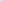 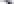 VII.Ostatní ujednání7. 1  Tato smlouva se sjednává na dobu určitou od 1. 1. 2017 do 31. 12. 2017.7. 2  Změny a dodatky této smlouvy lze provádět pouze na základě dohody obou smluvních        stran písemnou formou.7. 3 Kupující je povinen pro účely fakturace a písemného styku neprodleně oznámit       prodávajícímu změnu sídla, obchodního názvu, jakož i změnu právní formy organizace.7. 4 Smlouva je vyhotovena ve 2 výtiscích, každá smluvní strana obdrží po jednom.7. 5 Smlouva nabývá platnosti dnem jejího podpisu oběma smluvními stranami. 7. 6 Smluvní strany berou na vědomí povinnost publikovat smlouvu v registru smluv a to        v souladu se zákonem č. 340/2015 Sb., „O zvláštních podmínkách účinnosti některých        smluv, uveřejňování těchto smluv a o registru smluv (zákon o registru smluv)“.7. 7 Smluvní strany se zavazují označit veškeré informace, které splňují náležitosti jejich        obchodního tajemství a nedovolit, aby tyto informace byly součástí elektronického        obrazu textového obsahu smlouvy.7. 8 Smlouva, na níž se vztahuje povinnost uveřejnění prostřednictvím registru smluv, nabývá           účinnosti nejdříve dnem zveřejnění.V Brně dne 30. 9. 2016………………………………….				…………………………………	prodávající							      kupující